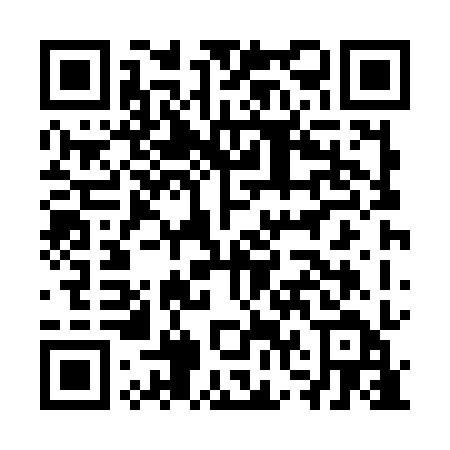 Ramadan times for Bednarze, PolandMon 11 Mar 2024 - Wed 10 Apr 2024High Latitude Method: Angle Based RulePrayer Calculation Method: Muslim World LeagueAsar Calculation Method: HanafiPrayer times provided by https://www.salahtimes.comDateDayFajrSuhurSunriseDhuhrAsrIftarMaghribIsha11Mon4:024:025:5611:433:345:315:317:1812Tue3:593:595:5311:423:365:335:337:2013Wed3:573:575:5111:423:375:345:347:2214Thu3:543:545:4911:423:395:365:367:2415Fri3:513:515:4611:423:405:385:387:2616Sat3:493:495:4411:413:415:405:407:2817Sun3:463:465:4211:413:435:415:417:3018Mon3:443:445:3911:413:445:435:437:3219Tue3:413:415:3711:413:465:455:457:3420Wed3:383:385:3511:403:475:475:477:3621Thu3:363:365:3211:403:495:495:497:3822Fri3:333:335:3011:403:505:505:507:4023Sat3:303:305:2811:393:515:525:527:4224Sun3:273:275:2511:393:535:545:547:4525Mon3:253:255:2311:393:545:565:567:4726Tue3:223:225:2111:383:555:575:577:4927Wed3:193:195:1811:383:575:595:597:5128Thu3:163:165:1611:383:586:016:017:5329Fri3:133:135:1311:383:596:036:037:5530Sat3:103:105:1111:374:016:046:047:5831Sun4:074:076:0912:375:027:067:069:001Mon4:054:056:0612:375:037:087:089:022Tue4:024:026:0412:365:057:107:109:053Wed3:593:596:0212:365:067:117:119:074Thu3:563:565:5912:365:077:137:139:095Fri3:533:535:5712:355:087:157:159:126Sat3:503:505:5512:355:107:177:179:147Sun3:463:465:5312:355:117:187:189:168Mon3:433:435:5012:355:127:207:209:199Tue3:403:405:4812:345:137:227:229:2110Wed3:373:375:4612:345:147:237:239:24